Publicado en Sabadell el 29/12/2022 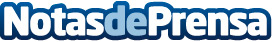 Speed4riders es una nueva marca de platos de bicicleta de la empresa Mecánica CurielSpeed4riders nace como un nuevo proyecto de la empresa Mecánica Curiel, especializada en la fabricación de todo tipo de mecanizados de precisiónDatos de contacto:Carlos937685249Nota de prensa publicada en: https://www.notasdeprensa.es/speed4riders-es-una-nueva-marca-de-platos-de Categorias: Emprendedores Ciclismo Recursos humanos Consumo http://www.notasdeprensa.es